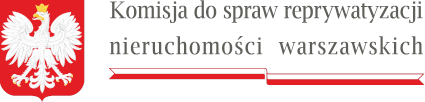 W nagłówku w lewym górnym rogu znajduje się logo Komisji do spraw reprywatyzacji nieruchomości warszawskich zawierające godło państwa polskiego i podkreślenie nazwy organu w formie miniaturki flagi RP                     Warszawa, 5 października 2022 r.Sygn. akt KR VI R 60/22DPA-VI.9130.31.2022 POSTANOWIENIEKomisja do spraw reprywatyzacji nieruchomości warszawskich w składzie:Przewodniczący Komisji: Sebastian Kaleta	Członkowie Komisji: Łukasz Kondratko, Robert Kropiwnicki, Paweł Lisiecki, Jan Mosiński, Bartłomiej Opaliński, Sławomir Potapowiczpo rozpoznaniu w dniu 5 października 2022 r. na posiedzeniu niejawnymsprawy w przedmiocie decyzji Prezydenta m.st. Warszawy z  dnia  lipca  2015 r. nr  zmieniającej jego decyzję z dnia maja 2015 r. nr  ustanawiającą prawo użytkowania wieczystego do gruntu o powierzchni 549 m2, oznaczonego jako działka ewidencyjna nr w obrębie położonego w Warszawie przy ul. Brackiej, dla której Sąd Rejonowy dla W – M w W prowadzi księgę wieczystą nr, dawne oznaczenie numerem hipotecznym (dalszy nr hipoteczny ); z udziałem stron: Miasta Stołecznego Warszawy, Prokuratora Regionalnego w Warszawie, M T, C N i Z N; postanawia:na podstawie art. 26 ust. 2 ustawy z dnia 9 marca 2017 r. o szczególnych zasadach usuwania skutków prawnych decyzji reprywatyzacyjnych dotyczących nieruchomości warszawskich, wydanych z naruszeniem prawa (Dz. U. z 2021 r. poz. 795, dalej: ustawa) zawiadomić właściwe organy administracji oraz sądy o wszczęciu z urzędu postępowania rozpoznawczego;na podstawie art. 16 ust. 3 i ust. 4 ustawy zawiadomić o wydaniu niniejszego postanowienia poprzez ogłoszenie w Biuletynie Informacji Publicznej na stronie podmiotowej urzędu obsługującego Ministra Sprawiedliwości.Przewodniczący KomisjiSebastian KaletaPouczenie:Zgodnie z art. 10 ust. 4 ustawy na niniejsze postanowienie nie przysługuje środek zaskarżenia.